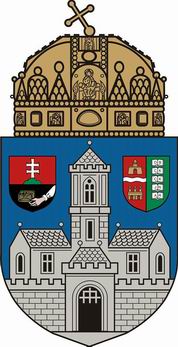 NEPTUN JOGOSULTSÁG MEGSZÜNTETÉSÉT KÉRŐ NYILATKOZATKérem az alábbi adatok alapján a nyilatkozatban szereplő jogosultság(ok) megszüntetését.Dátum: 	Szervezeti egység vezető		Igénylő aláírása		Neptun Iroda vezetőNév:Neptun kód:Szervezeti egység kódja:□ AMK    □ BGK    □ KGK    □ KVK    □ NIK    □ RKK
□ YBL    □ RH    □ GFI    □ Egyéb□ AMK    □ BGK    □ KGK    □ KVK    □ NIK    □ RKK
□ YBL    □ RH    □ GFI    □ Egyéb□ AMK    □ BGK    □ KGK    □ KVK    □ NIK    □ RKK
□ YBL    □ RH    □ GFI    □ Egyéb□ AMK    □ BGK    □ KGK    □ KVK    □ NIK    □ RKK
□ YBL    □ RH    □ GFI    □ Egyéb□ AMK    □ BGK    □ KGK    □ KVK    □ NIK    □ RKK
□ YBL    □ RH    □ GFI    □ Egyéb□ AMK    □ BGK    □ KGK    □ KVK    □ NIK    □ RKK
□ YBL    □ RH    □ GFI    □ Egyéb□ AMK    □ BGK    □ KGK    □ KVK    □ NIK    □ RKK
□ YBL    □ RH    □ GFI    □ Egyéb□ AMK    □ BGK    □ KGK    □ KVK    □ NIK    □ RKK
□ YBL    □ RH    □ GFI    □ EgyébSzervezeti egység:MunkakörMegszűnt jogosultság(ok):□ Rendszer adminisztrátor□ Tanszéki adminisztrátor□ Kollégiumi adminisztrátor□ TO ügyintéző□ Minden hallgató□ Záróvizsga jegyző □ Rendszer adminisztrátor□ Tanszéki adminisztrátor□ Kollégiumi adminisztrátor□ TO ügyintéző□ Minden hallgató□ Záróvizsga jegyző □ Rendszer adminisztrátor□ Tanszéki adminisztrátor□ Kollégiumi adminisztrátor□ TO ügyintéző□ Minden hallgató□ Záróvizsga jegyző □ Rendszer adminisztrátor□ Tanszéki adminisztrátor□ Kollégiumi adminisztrátor□ TO ügyintéző□ Minden hallgató□ Záróvizsga jegyző □ Rendszer adminisztrátor□ Tanszéki adminisztrátor□ Kollégiumi adminisztrátor□ TO ügyintéző□ Minden hallgató□ Záróvizsga jegyző □ Rendszer adminisztrátor□ Tanszéki adminisztrátor□ Kollégiumi adminisztrátor□ TO ügyintéző□ Minden hallgató□ Záróvizsga jegyző □ Kari adminisztrátor□ Órarendszerkesztő□ Kari vezető□ TO ügyintéző+Diákigazolvány□ TO ügyintéző+Oklevélmelléklet□ Humánadmin□ Kari adminisztrátor□ Órarendszerkesztő□ Kari vezető□ TO ügyintéző+Diákigazolvány□ TO ügyintéző+Oklevélmelléklet□ HumánadminJogosultság érvényessége:_ _ _ _. _ _. _ _-tól      _ _ _ _. _ _. _ _-ig _ _ _ _. _ _. _ _-tól      _ _ _ _. _ _. _ _-ig _ _ _ _. _ _. _ _-tól      _ _ _ _. _ _. _ _-ig _ _ _ _. _ _. _ _-tól      _ _ _ _. _ _. _ _-ig _ _ _ _. _ _. _ _-tól      _ _ _ _. _ _. _ _-ig _ _ _ _. _ _. _ _-tól      _ _ _ _. _ _. _ _-ig _ _ _ _. _ _. _ _-tól      _ _ _ _. _ _. _ _-ig _ _ _ _. _ _. _ _-tól      _ _ _ _. _ _. _ _-ig Indoklás: 